	INSTRUMEN REKOMENDASI BK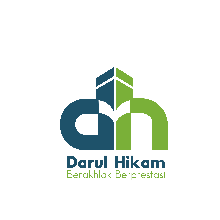 SELEKSI PENERIMAAN SISWA BARUMAJELIS PENDIDIKAN DARUL HIKAMTAHUN AJARAN 2024/2025DATA SISWANAMA		: ________________________________________________________________ALAMAT	: ________________________________________________________________ASAL SEKOLAH	: ________________________________________________________________DATA PEMBERI REKOMENDASINAMA		: ________________________________________________________________JABATAN	: Guru BK/ Wali KelasNo. Kontak	: Tlp. __________________ HP.___________________DATA ISIAN  :KETIDAKHADIRAN DI SEKOLAH PELANGARAN  YANG PERNAH DILAKUKAN:PRESTASI YANG PERNAH DI RAIH:PENILAIAN KEPRIBADIAN SISWAApakah siswa pernah terlibat dalam Geng ?YaTidakJelaskan,Apakah siswa pernah terlibat dalam Kriminal ?YaTidakJelaskan,Apakah Bapak/Ibu merekomendasikan Siswa untuk Daftar ke sekolah Darul Hikam Bandung :DisarankanDipertimbangkanTidak disarankanJelaskan	Mengetahui, 						_____________, ______________ 2023	Kepala Sekolah 								  Pemberi  Rekomendasi	( _________________ )							( _________________ )KETERANGANKETERANGAN (JUMLAH HARI)KETERANGAN (JUMLAH HARI)KETERANGAN (JUMLAH HARI)KETERANGANIZINSAKITALFAKelas 4/7 semester 1Kelas 4/7 semester 2Kelas 5/8 semester 1Kelas 5/8 semester 2NOJENIS PRESTASIKELASTINGKAT PRESTASI/LOMBA(Kota/Provinsi/Nasional/International)ASPEKKETERANGANKETERANGANKETERANGANASPEKRendahSedangTinggiKemandirianKetangguhanKonsentrasiDaya JuangPengendalian EmosiSikap Sosial / Interaksi Sosial